«Трудно птица зимовать, надо птицам помогать»Доброй традицией МБДОУ детского сада № 67 стало проведение акции «Трудно птицам зимовать, надо птицам помогать!», в рамках которой воспитанники, родители и сотрудники ДОУ заботятся о зимующих птицах нашего края. И в эту зиму пернатые гости не остались без внимания. Вот как это было: 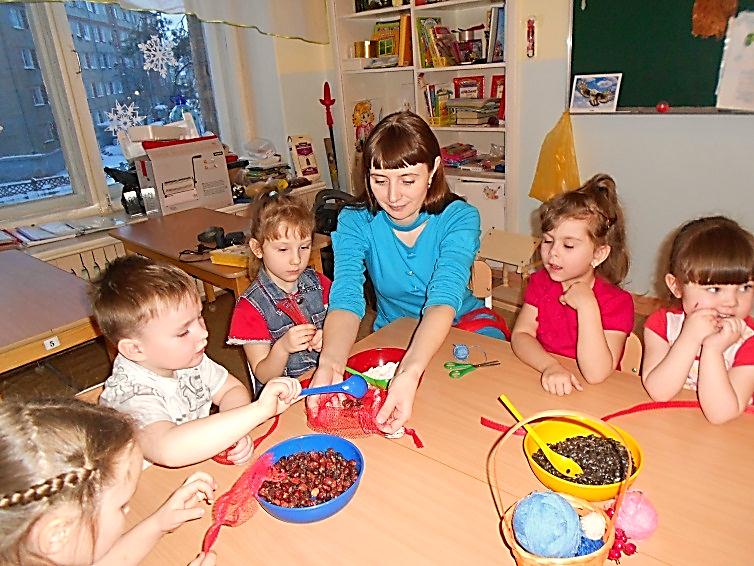 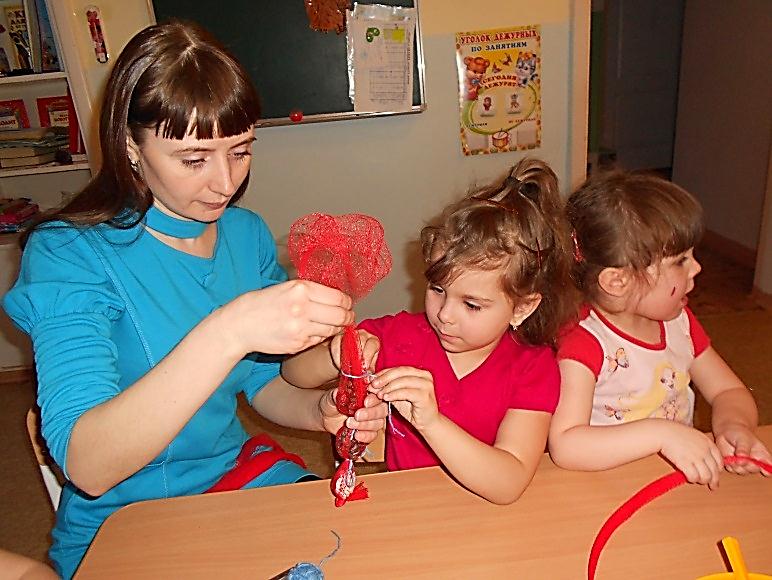 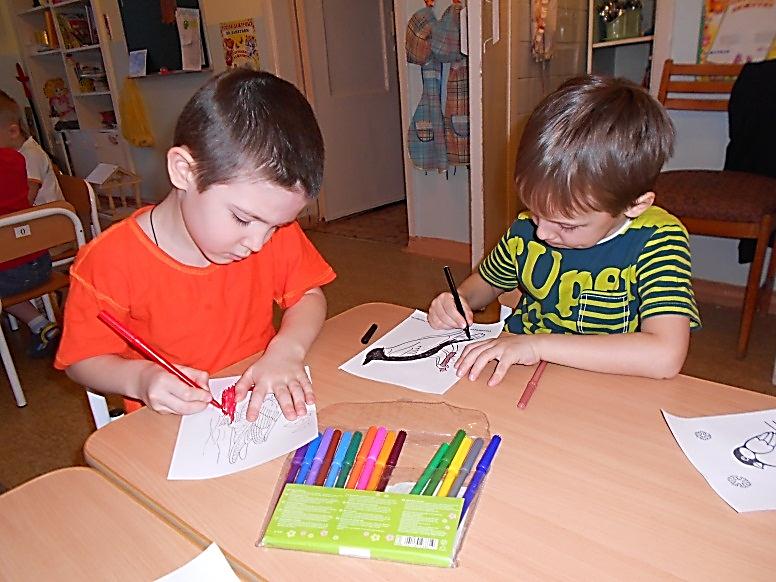 Покормите птиц зимойПусть со всех концовК вам слетятся, как домой,Стайки на крыльцо…….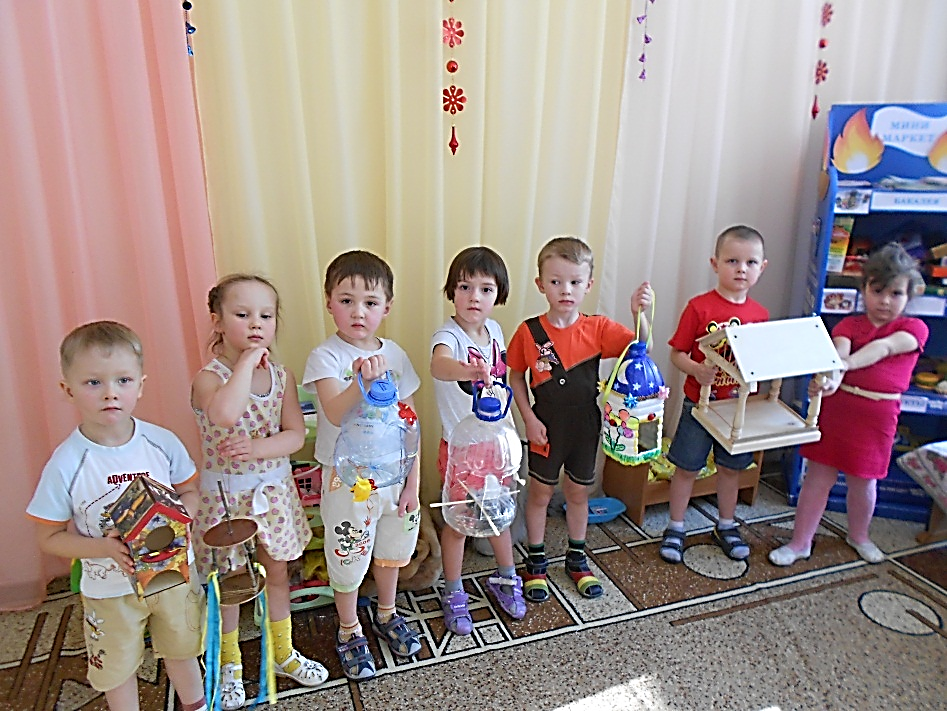 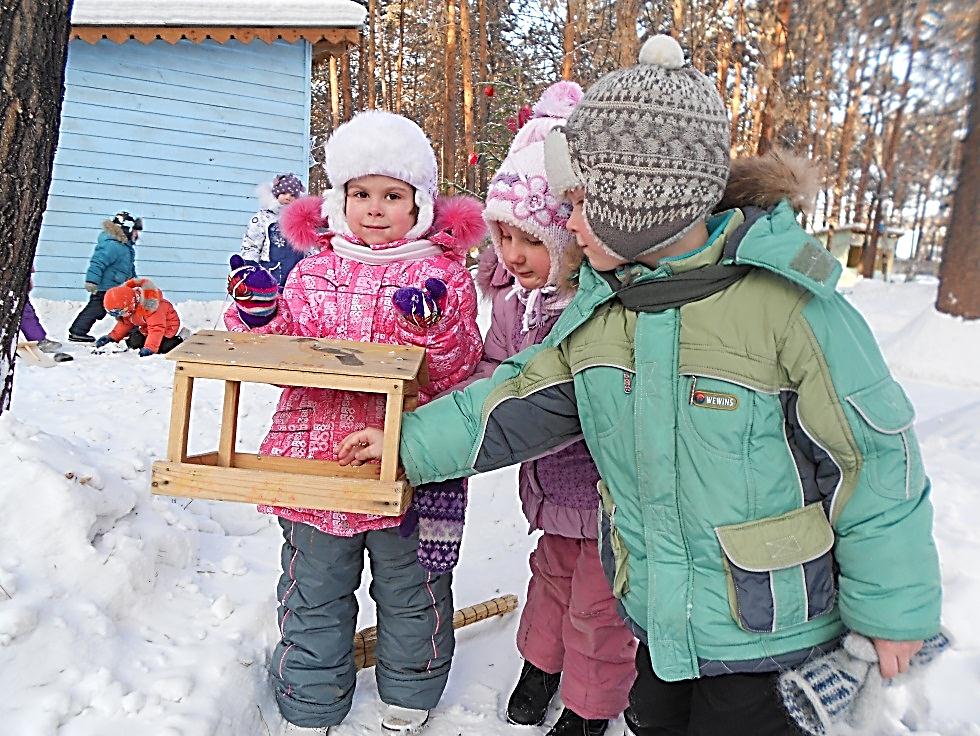 Не богаты их кормаГорсть зерна нужна,Горсть одна - и не страшнаБудет им зима…!